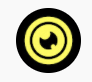 https://www.youtube.com/watch?v=pJVsXWV281g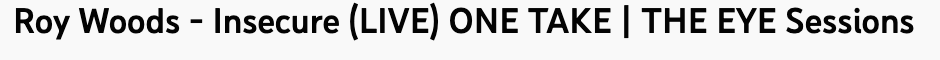 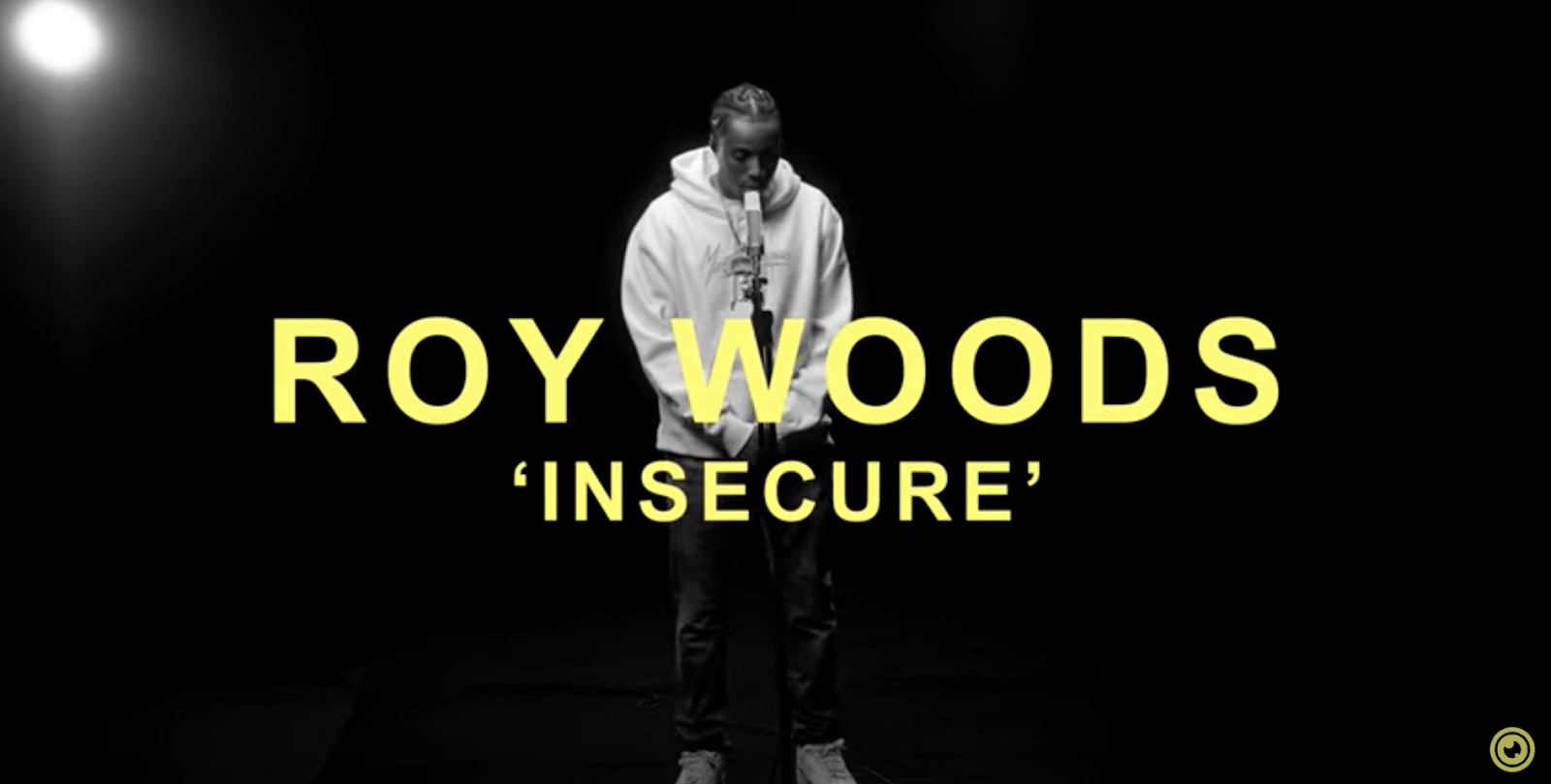 Dionté WilliamsCoordinator, Media & Strategic DevelopmentPronouns: she/they 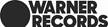 